Publicado en BARCELONA el 30/11/2017 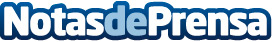 Thunderobot lanzar su equipo más versátil, GX-97Su pantalla de 17,3'' y su eficaz procesador INTEL de séptima generación lo convierten en un aliado ideal, tanto para gamers como para un entorno de negocio. El laptop responde a las expectativas de los usuarios europeos, que se inclinan por pantallas más grandes que el cliente asiático
Datos de contacto:Francisco Diaz637730114Nota de prensa publicada en: https://www.notasdeprensa.es/thunderobot-lanzar-su-equipo-mas-versatil-gx-97_1 Categorias: Inteligencia Artificial y Robótica Hardware Dispositivos móviles Gaming http://www.notasdeprensa.es